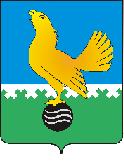 МУНИЦИПАЛЬНОЕ ОБРАЗОВАНИЕгородской округ Пыть-ЯхХанты-Мансийского автономного округа-ЮгрыАДМИНИСТРАЦИЯ ГОРОДАП О С Т А Н О В Л Е Н И ЕОт 28.06.2022									№ 262-паО внесении изменений в постановление администрациигорода от 15.08.2017 № 212-па «О порядке формирования и ведения реестра источников доходовбюджета города Пыть-Яха» (в ред. от 20.10.2020 № 441-па)В соответствии с постановлением Правительства Ханты-Мансийского автономного округа – Югры от 13.05.2022 № 190-п «О внесении изменений в постановление Правительства Ханты-Мансийского автономного округа – Югры от 14 июля 2017 года № 273-п «О порядке формирования и ведения реестра источников доходов бюджета Ханты-Мансийского автономного округа – Югры и бюджета территориального фонда обязательного медицинского страхования Ханты-Мансийского автономного округа – Югры», внести в постановление администрации города от 15.08.2017                   № 212-па «О порядке формирования и ведения реестра источников доходов бюджета города Пыть-Яха» следующие изменения:1. В пункте 5 постановления слова «, за исключением пункта 8 приложения к постановлению, вступающему в силу с 1 января 2019 года» исключить.2. В приложении к постановлению: 2.1. В пункте 1 слова «муниципального образования городского округа»- исключить.2.2. Пункт 3 дополнить подпунктами 3.1, 3.2 следующего содержания:«3.1 Реестр источников доходов бюджета, включая информацию, указанную в пункте 7 Порядка, ведется на государственном языке Российской Федерации.3.2 Реестр источников доходов бюджета, включая информацию, указанную в пункте 7 Порядка, хранится в соответствии со сроками хранения архивных документов, определенными законодательством Российской Федерации об архивном деле.». 2.3. Абзац первый пункта 7 изложить в следующей редакции:«7. В реестре источников доходов бюджета в отношении каждого источника дохода бюджета включается следующая информация:».2.4. Пункт 8 признать утратившим силу.2.5. В пункте 10:2.5.1. В абзаце первом слова «в 7 и 8» заменить словами «в пункте 7».2.5.2. В подпункте а) слова «и подпунктах «а» - «е» пункта 8» исключить.2.5.3. Подпункт г) признать утратившим силу.2.5.4. В подпункте е) слова «, подпунктах «и» и «л» пункта 8» исключить.2.5.5.  Подпункт ж) признать утратившим силу.2.6. В пункте 11:2.6.1. В абзаце первом слова «в пунктах 7 и 8» заменить словами «в пункте 7».2.6.2. В подпункте а) слова «с пунктами 7, 8» заменить словами «с пунктом 7».2.7. В пункте 12:2.7.1. В абзаце первом:2.7.1.1. Слово «следующие» исключить.2.7.1.2. Слово «номера:» заменить словом «номера.».2.7.2. Абзацы второй и третий признать утратившими силу.2.7.3. В абзаце четвертом слова «в пунктах 7, 8» заменить словами «в пункте 7».2.7.4. В абзаце пятом слова «с 7, 8» заменить словами «с пунктом 7».2.8. В пункте 15 слова «пунктом 7, 8» заменить словами «пунктом 7».3. Отделу по внутренней политике, связям с общественными организациями и СМИ управления по внутренней политике (О.В.Кулиш) опубликовать постановление в печатном средстве массовой информации «Официальный вестник» и дополнительно направить для размещения в сетевом издании в информационно-телекоммуникационной сети «Интернет» - pyt-yahinform.ru.4. Отделу по информационным ресурсам (А.А. Мерзляков) разместить постановление на официальном сайте администрации города в сети Интернет.5. Настоящее постановление вступает в силу после его официального опубликования.6. Контроль за выполнением постановления возложить на заместителя главы города-председателя комитета по финансам.Глава города Пыть-Яха					    	   	  А.Н. Морозов